Public NoticeAudit & Financial Oversight Committee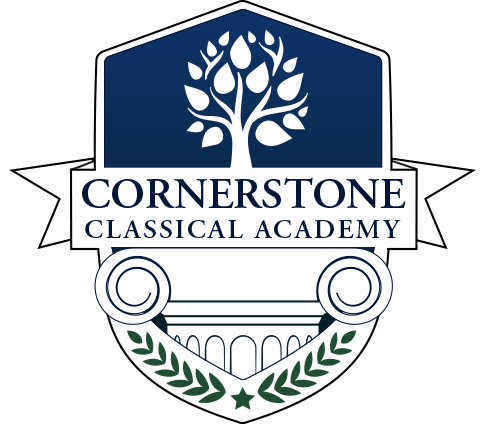 Cornerstone Classical Academy